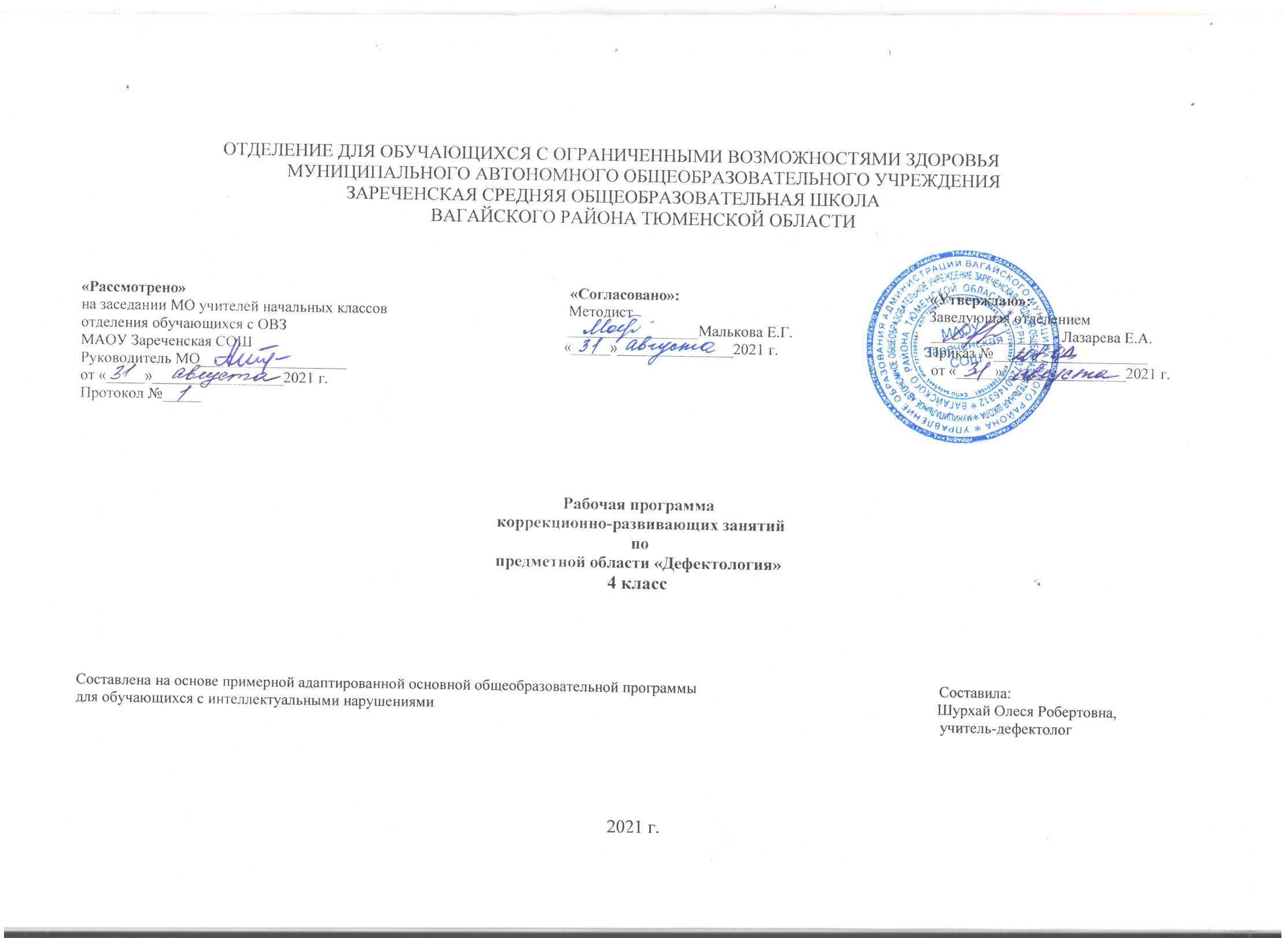 1. Пояснительная запискаРабочая программа индивидуальных коррекционно-развивающих занятий с учителем дефектологом» 4 класса (II вариант) разработана для Ильчибакиева Ирлана Ильгизовича на основе нормативных документов:Федерального закона от 29.12.2012г. №273-ФЗ «Об образовании в РФ»;Приказа Министерства образования и науки Российской Федерации №1599 от 19.12.2014 г. «Об утверждении федерального государственного образовательного стандарта начального общего образования обучающихся с ограниченными возможностями здоровья»;Постановления № 26 от 10.07.2015г. Об утверждении СанПин 2.4.2. 3286-15 «Санитарно-эпидемиологические требования к условиям и организации обучения и воспитания в организациях, осуществляющих образовательную деятельность по адаптированным основным общеобразовательным программ для обучающихся с ограниченными возможностями здоровья»;Примерной адаптированной основной общеобразовательной программы образования обучающихся с умственной отсталостью (интеллектуальными нарушениями).Рабочая программа ориентирована на оказание помощи и поддержки детям младшего школьного возраста, имеющим трудности в формировании познавательной, эмоциональной и личностной сферах, способствует поиску эффективных путей преодоления возникающих трудностей в совместной учебно-игровой деятельности, направлена на развитие психических процессов у детей, имеющих низкий уровень познавательного развития и учащихся с ОВЗ.Цель: развитие и коррекция познавательных процессов младшего школьника с целью улучшения восприятия, переработки и усвоения программного материала, повышение уровня обучаемости учащегося имеющих низкий и ниже возрастной нормы уровень познавательной сферы детей с ОВЗ.Задачи:Обучающие:- формирование общеинтеллектуальных умений (операции сравнения, обобщения, выделение существенных признаков и закономерностей, анализа, гибкость мыслительных процессов);- углубление и расширение знаний учащихся исходя из интересов и специфики их способностей.Развивающие:- формирование и развитие логического мышления;- развитие внимания (устойчивость, концентрация, расширение объёма, переключение и т.д.);- развитие памяти (формирование навыков запоминания, устойчивости, развитие смысловой памяти);- развитие речевой деятельности;- развитие пространственного восприятия и сенсомоторной координации;- развитие психологических предпосылок овладения учебной деятельностью (умение копировать образец, умение слушать и слышать учителя, умение учитывать в своей работе заданную систему требований);- развитие речи и словарного запаса учащихся;- развитие быстроты реакции.Воспитательные:- формирование положительной мотивации к учению.- формирование адекватной самооценки, объективного отношения ребёнка к себе и своим качествам.2. Общая характеристика коррекционно-развивающих занятийПервой ступенью познания мира является чувственный опыт человека. Успешность умственного, физического, эстетического воспитания в значительной степени зависит от качества сенсорного опыта детей, т.е. от того, насколько полно ребенок воспринимает окружающий мир. У детей с умеренной, тяжелой, глубокой умственной отсталостью процессы восприятия, памяти, мышления, речи, двигательных и других функций нарушены или искажены, поэтому формирование предметных действий происходит со значительной задержкой. У многих детей с ТМНР, достигших школьного возраста, действия с предметами остаются на уровне неспецифических манипуляций. В этой связи ребенку необходима специальная обучающая помощь, направленная на формирование разнообразных видов предметно-практической деятельности. Обучение начинается с формирования элементарных специфических манипуляций, которые со временем преобразуются в произвольные целенаправленные действия с различными предметами и материалами.3. Место предмета в учебном планеКоррекционно-развивающие занятия с учителем дефектологом рассчитаны на 2 часа в неделю, общее количество часов за год 68.4. Содержание коррекционно-развивающих занятий                                                                                         Содержание учебного материалаДиагностическое обследование.Обследование устной и письменной речи, математических представлений.Исследование уровня развития ВПФ, временных представлений, пространственной ориентировки, представлений об окружающем.Развитие мелкой моторики, графомоторных навыков, мнестических процессов и восприятияРазвивать графические умения, зрительно-двигательную координацию: умение обводить трафареты, шаблоны; умение обводить изображения по контуру; умение раскрашивать изображение с соблюдением его границ; умение штриховать фигуры прямыми линиями в основных и диагональных направлениях; умение копировать геометрические фигуры, их ряды; развивать точность движений в процессе практических упражнений по заданию педагога; умение устанавливать отношения последовательности между выполняемыми действиями (сначала, потом и т. п.). Развивать зрительный анализ и синтез: умение выделять части, детали объекта наблюдения (натурального предмета, предметного изображения); умение выделять внешние признаки частей объекта наблюдения (цвет, форма, величина и др.); умение узнавать объекты по описанию; умение складывать изображение из деталей; умение группировать предметы по двум (трем) внешним признакам одновременно. Развивать зрительную память и восприятие: умение находить отличительные и общие признаки двух предметов по инструкции педагога; умение сравнивать два предмета по образцу (опорной схеме); умение узнавать предметы на зашумленном фоне и в варианте «наложенных» друг на друга изображений. Развивать мышление: умение устанавливать отношения последовательности между выполняемыми действиями (сначала, потом и т. п.); умение сравнивать выполненную статичную позу («зайчик», «цветок» и т. п.) с образцом (демонстрация учителем, рисунок).Развитие устной речи и мышления Развитие артикуляционного аппарата, коррекция работы органов артикуляции. Формирование лексической стороны речи, словообразование.Развивать речевое подражание, словообразование, активный словарь: умение звукоподражания (животных, птиц, окружающей среды), умение называть окружающие предметы, их части; умение использовать в речи слова обобщающего характера (мебель, посуда, обувь, овощи, фрукты и др.); Развивать мышление: умения устанавливать взаимоотношения «целое - часть», умение группировать предметы по видовым признакам;Формирование структуры предложения, языкового анализа и синтеза, развитие мышления. Формировать умение составлять предложения на примере лексических тем (посуда, обувь, овощи, фрукты, животные, птицы, одежда, мебель и др.): умение составлять простые предложение на основе двух (трех, четырех) слов по схеме; Формирование связной речи. Развивать диалогическую речь: умения отвечать на вопросы собеседника; умение задавать вопросы; умение выражать просьбу, благодарность, утверждение, отрицание. Развивать монологическую речь: умение составлять рассказ по серии сюжетных картинок; умение составлять рассказ по сюжетной картинке; умение составлять рассказ-описание предмета на основе его восприятия и по представлению (по системе наводящих вопросов педагога, с опорой на символический план). Развивать мышление: умение устанавливать причинно-следственные связи между объектами, изображенными на картинках; умение устанавливать отношения последовательности (что было сначала, что потом и т. д.)Итоговая диагностика Обследование устной и письменной речи, математических представлений.Исследование уровня развития ВПФ, временных представлений, пространственной ориентировки, представлений об окружающем.Данный курс имеет межпредметные связи с предметами:Речь и альтернативная коммуникация (употребление и понимание слов, обозначающих предметы и явления социального окружения).Математические представления (использование количественных и качественных понятий при характеристике предметов социального мира, ориентировка в окружающей действительности (временные, пространственные и количественные отношения)).Окружающий природный мир (установление закономерности между временными представлениями и социальными явлениями).Человек (формирование представления о себе, взаимоотношениях с окружающими людьми, общепринятых нормах поведения).Музыка и движение (понимание, исполнение песен, танцевальных элементов, соответствующих традиционным праздникам).Изобразительная деятельность (умение изображать предметы и объекты социального окружения разными художественными средствами).Адаптивная физкультура (формирование умения ориентироваться в пространстве, установление взаимоотношений в процессе спортивных игр).Планируемые образовательные результаты коррекционно-развивающих занятийЛичностныеОсвоение доступной социальной роли обучающейся, развитие мотивов учебной деятельности и формирование личностного смысла учения;развитие самостоятельности и личной ответственности за свои поступки на основе представлений о нравственных нормах, общепринятых правилах;развитие навыков сотрудничества с взрослыми и сверстниками в разных социальных ситуациях, умение не создавать конфликтов и находить выход из спорных ситуаций;основы персональной идентичности, осознание своей принадлежности к определённому полу, осознание себя как «Я»;социально-эмоциональное участие в процессе общения и совместной деятельности;овладение начальными навыками адаптации в динамично изменяющемся и развивающемся мире.ПредметныеОбучающийся научится определять:различать цвета, уметь анализировать и удерживать зрительный образ;отношения между понятиями или связи между явлениями и понятиями;последовательность событий;функциональные отношения между понятиями. Обучающийся получит возможность научитьсялогически рассуждать, пользуясь приёмами анализа, сравнения, обобщения, классификации, систематизации;выделять существенные признаки и закономерности предметов;сравнивать предметы, понятия;обобщать и классифицировать понятия, предметы, явления;концентрировать, переключать своё внимание;развивать свою память;самостоятельно выполнить задания;осуществлять самоконтроль, оценивать себя, искать и исправлять свои ошибки;решать логические задачи на развитие аналитических способностей и способностей рассуждать;находить несколько способов решения задач.5. Формы, способы, методы и средства реализации программыКоррекционно-развивающее обучение построено таким образом, что один вид деятельности сменяется другим. Это позволяет сделать работу детей динамичной, насыщенной и менее утомительной благодаря частым переключениям с одного вида деятельности на другой.Обязательными условиями при проведении занятий являются:планирование материала от простого к сложному, дозирование помощи взрослого, постепенный переход от совместной деятельности с педагогом к самостоятельной работе учащегося.Игры и упражнения, предлагаемые ребенку выстроены так, что четко прослеживается тенденция к усложнению заданий, словарного материала. С каждым занятием задания усложняются. Увеличивается объём материала для запоминания, наращивается темп выполнения заданий.Данной программой предусмотрена система коррекционно-развивающего обучения, где игры и упражнения, подобраны таким образом, что её задачи реализуются одновременно по нескольким направлениям работы на каждом занятии (от 4 до 6 направлений).Структура построения коррекционно-развивающего занятия.Каждое занятие состоит из 5-ти частей:Организационный момент. (2 мин.)Повторение пройденного на предыдущем занятии. (8 мин.)Основная часть. Включает 4-6 направлений КРО (см. учебно-тематический план), специально подобранные игры и упражнения, исходя из индивидуальных особенностей ребёнка и потребностей в коррекционном воздействии.На данном этапе занятия проводятся следующие виды работы:Сообщение новых знаний (10 мин.)Закрепление полученных знаний. (15 мин.)Итог. Обсуждение результатов работы на занятии (2 мин.)Физкультминутка. Проводится 1-3 раза в течение занятия на любом его этапе в зависимости от работоспособности ребёнка. (3 мин.)Может включать:1. Гимнастику для глаз;2. Гимнастику для пальцев рук;3. Артикуляционную гимнастику;4. Дыхательную гимнастику;5. Психогимнастику;6. Динамические игры для развития внимания, самоконтроля, произвольной регуляции, коррекции импульсивности.На занятия к учителю-дефектологу ребенок зачисляется на основании заключения ПМПК.Критерии оценки результативности работы по программеМониторинг диагностических данных первичной, итоговой диагностики психолого-педагогического обследования обучающегося с ОВЗ является критерием эффективности реализации коррекционной программы. Положительным результатом служит динамика в познавательном и речевом развитии ребенка; заметные улучшения в формировании волевой регуляции и произвольной деятельности, навыков контроля и самоконтроля, умения общаться и сотрудничать.6. Календарно-тематическое планирование индивидуальных коррекционно-развивающих занятий 4 класс (II вариант)7. Учебно-методическое обеспечениеДидактические и методические пособия для учителя:1. Обучение детей с нарушениями интеллектуального развития (Олигофренопедагогика)/ Пузанов Б.П., М.: АСАДЕМА, 2001г.2. Программа занятий по развитию познавательной деятельности младших школьников: Книга для учителя/ Бабкина Н.В., М.: АРКТИ, 2002 г.3. Обучение детей с выраженным недоразвитием интеллекта/ Бгажнокова И.М., М.: Владос, 2010г.4. Программа специальных (коррекционных) образовательных учреждений VIII вида: Подготовительный, 1—4 классы /4 издание.Под ред. В.В. Воронковой, М.: Просвещение, 2006 г.5. Сенсорное воспитание детей с отклонениями в развитии: сб. игр и игровых упражнений / Л.А. Метиева, Э.Я. Удалова. (Специальная психология)/ Метиева Л.А., М.: Книголюб, 2007 г.6. Лечебная педагогика: (дошкольный возраст: советы педагогам и родителям по подготовке к обучению детей с особыми проблемами в развитии / Е.М. Мастюкова, М.: Гуманит. изд. центр ВЛАДОС, 1997 г.7. «Радужная страна» Знакомство с цветом./ Р.Волков, Волгоград «Учитель» 2003г -56с8. Занятия по психогимнастике. Методическое пособие/Е.А Алябьева, М.: Сфера,2008 г.9. «Сказкотерапия»/ Вачков И.В., М.: Ось-89 2001 г.10. Психогимнастика/ Чистякова М.И., М.: Сфера, 1990 г.11. Развитие эмоционального мира детей/КряжеваН.Л, Ярославль, 1996 г.12.  Гиперактивные дети: коррекция психомоторного развития: учебное пособие/ под ред. М. Пассольта; пер. с нем. В.Т. Алтухова; науч. ред. рус. текста Н.М. Назарова. – 2-е изд. – М.: Издательский центр «Академия», 2011 г.13. Развитие и уточнение пространственно-временных представлений у детей младшего и среднего школьного возраста/ Елецкая О.В., Горбачевская Н.Ю., М.: Школьная пресса, 2003 г.14. Игры и упражнения на развитие внимания (папка).15. Игры и упражнения на развитие мышления, восприятия, моторики (папка).16. Программа обучения/ Баряева Л.Б., Бойков Д.И., Липакова В.И. и др.Наглядно-дидактический материал:Разноцветные ленты, шары, кубики, кирпичики, мешочки, мячи.Демонстрационные плакаты с временами года, строением тела человека, о здоровом образе жизниОвощи, фрукты (макеты), игрушечная посуда, мебельИзображения различных видов одежды и обуви (по сезонам)Изображения различных видов транспортаИгрушки сюжетные: кошка, зайчик, медвежонок, собачка, лягушка и др.Мозаика, шнуровка, пазлы, приспособления для нанизывания предметов на шнур.Разрезные и парные картинки.Цветные счётные палочки.Мешочки с наполнителями (крупа, песок, бусы и т.п.)Объёмные формы.Плоскостные фигуры.Объемные мячи (пластмассовые, резиновые, мячи с шипами).Трафареты, шаблоны.Штриховки.Материал для лепки, аппликации, рисования.Наборы из геометрических фигур.Дидактические игры.№Тема урокаЧасыДата проведенияДата проведения№Тема урокаЧасыПланФакт1Вводный урок «1 сентября – вперед к знаниям» в игровой форме.101.09.20212Диагностическое обследование устной и письменной речи, математических представлений.107.09.20213Исследование уровня ВПФ, временных навыков, мнестических процессов и восприятия. 108.09.20214Исследование уровня ВПФ, временных навыков, мнестических процессов и восприятия.114.09.20215Развитие мелкой моторики, графомоторных навыков. Графические упражнения.115.09.20216Развитие мелкой моторики, сенсомоторных навыков. 121.09.20217Закрепление знаний о сенсорных эталонах (цвет, форма). Геометрический орнамент.122.09.20218Закрепление знаний обучающихся о геометрических фигурах, развитие зрительного восприятия. 128.09.20219Штриховка, копирование, разукрашивание с соблюдением границ.129.09.202110Работа с предметами (выделение частей предмета, складывание целого из частей).105.10.202111Работа с предметами (выделение сходных и отличительных деталей).106.10.202112Выделение признаков предметов, группирование по признакам.Работа с трафаретом.112.10.202113Золотая осень. Коррекция внимания, развитие речи при описании погоды и сезонных изменениях в природе.113.10.202114Развитие зрительной памяти и восприятия (сравнение двух предметов).Геометрический диктант.119.10.202115Развитие крупной моторики. Подвижные игры. Пространственная ориентировка.120.10.202116Развитие творческих способностей. Аппликация «Осенний букет».126.10.202117Развитие артикуляционного аппарата. Совместное пение.127.10.202118Развитие артикуляционного аппарата. Игровая деятельность у зеркала.109.11.202119Развитие брюшного дыхания. Комплекс упражнений .110.11.202120Развитие представлений об окружающем мире. Умение называть окружающие предметы, их части.116.11.202121Использование в речи слова обобщающего характера (мебель, посуда, обувь, овощи, фрукты и др.) 117.11.202122Группирование предметов по видовым признакам.123.11.202123Повышение запаса знаний об окружающем мире. Упражнения «Будь внимателен», «Назови фрукты», «Чудесный мешочек».124.11.202124Закрепление знаний обучающегося об овощах, активизация словаря. Рисование ватными палочками «Тыква».130.11.202125Называние признаков предметов (слова, обозначающие цвет, величину, форму, вкусовые качества, качества поверхности и др.)101.12.202126Расширение и конкретизация представлений о цветах. Рисование с аппликацией.107.12.202127Адекватное употребление  в речи местоимений при определении пространственного положения предмета.108.12.202128Промежуточная диагностика ЗУН обучающегося.114.12.202129Промежуточная диагностика ЗУН обучающегося.115.12.202130Развитие способностей в понимании сюжета текста. Работа с сюжетными картинками.121.12.202131Развитие способностей в понимании сюжета текста. Развивающая игра «Нелепые картинки».122.12.202132Развитие наглядно-образного мышления. Исключение понятий «Четвертый лишний».128.12.202133Процессы обобщения и абстрагирования при отгадывании загадок. Понимание смысла загадок с использованием наглядной опоры129.12.202134Развитие творческих способностей. Развитие воображения. Изготовление поделки из ваты.112.01.202235Логические упражнения.118.01.202236Литературное слушание. Обсуждение прослушанного текста. Отгадывание загадок.119.01.202237Тренировка произвольного запоминания зрительно воспринимаемых объектов. 125.01.202238Развитие невербального мышления. Жесты и мимика126.01.202239Развитие словесно-логического мышления. Работа с противоречиями.101.02.202240Развитие словесно-логического мышления. Дидактическая игра «Узнай предмет по описанию».102.02.202241Развитие мышления. Устанавливание причинно-следственных связей  между предметами, явлениями.108.02.202242Произвольное запоминание слухового и зрительного ряда. Упражнения «Снежный ком», «Бабушкин чемодан», «Свиристель», «Наблюдательность».109.02.202243Музыкальные инструменты. Развитие слухового внимания. Тренировка внимания.115.02.202244Развитие мышления. Задания по карточкам.116.02.202245Тренировка слуховой памяти. Развитие мышления122.02.202246Развитие концентрации внимания, зрительного гнозиса, слухового восприятия. 101.03.202247Повышение объёма внимания, развитие зрительного запоминания. 102.03.202248Повышение объёма внимания, развитие математических представлений. 109.03.202249Развитие творческих способностей, воображения. Изготовление поделки к 8 марта.115.03.202250Развитие слуховой памяти. Развитие мышления.116.03.202251Тренировка зрительной памяти. Развитие мышления. Графический диктант122.03.202252Промежуточная диагностика. Психогимнастика. 123.03.202253Развитие творческих способностей. Развитие воображения. Изготовление поделки.105.04.202254Развитие письма. Развитие навыка копирования, навыка работы по заданному образцу.106.04.202255Формирование навыка письма. Заучивание графем, соотнесение с соответствующим звуком речи.112.04.202256Развитие письма. Развитие навыка копирования, навыка работы по заданному образцу.113.04.202257Формирование навыка письма. Заучивание графем, соотнесение с соответствующим звуком речи.119.04.202258Закрепление алфавита. Сенсорное развитие. Изготовление букв из шерстяных ниток и картона.120.04.202259Весенние забавы детей. Коррекция мышления на основе установления причинно-следственных связей.126.04.202260Развитие словесно-логического мышления. Составление простых предложений на заданную тему (овощи, фрукты, мебель, одежда и пр.)127.04.202261Развитие словесно-логического мышления. Составление простых предложений. Описание собственных действий.103.05.202262Развитие кругозора. Редкие и вымирающие животные и растения. Красная книга России. Охрана природы.104.05.202263Конструирование поздравлений с Днём Победы различным адресатам (ветеранам, учителям, родным).110.05.202264Труд людей летом. Коррекция мышления на основе упражнений в установлении причинно – следственных связей.111.05.202265Тренировка диалогической речи в свободном общении. Обсуждение планов на каникулы: свободные высказывания, взаимные вопросы, уточнения.117.05.202266Обследование устной и письменной речи, математических представлений.118.05.202267Обследование устной и письменной речи, математических представлений.124.05.202268Исследование уровня развития ВПФ, временных представлений, пространственной ориентировки, представлений об окружающем.125.05.2022